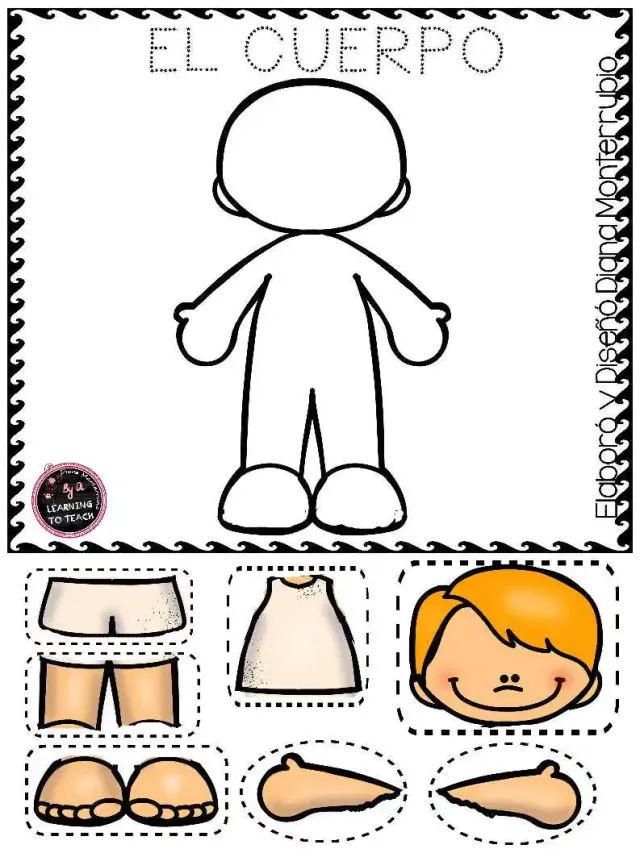 DENTRO FUERA ARRIBA ABAJO 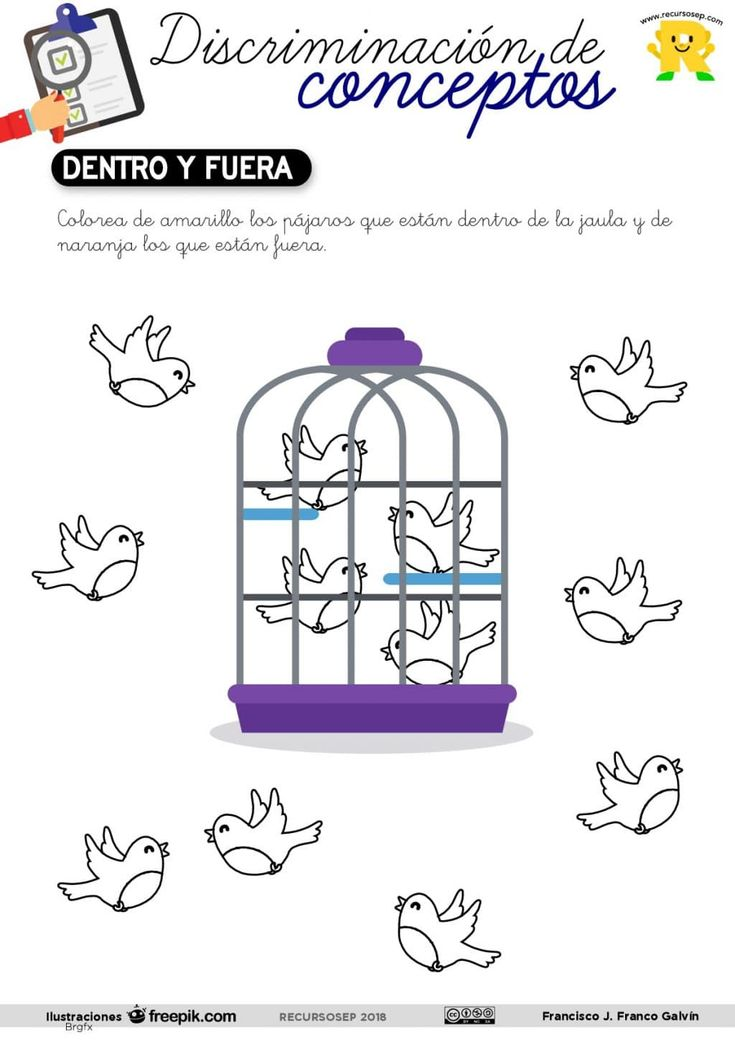 NÚMEROS 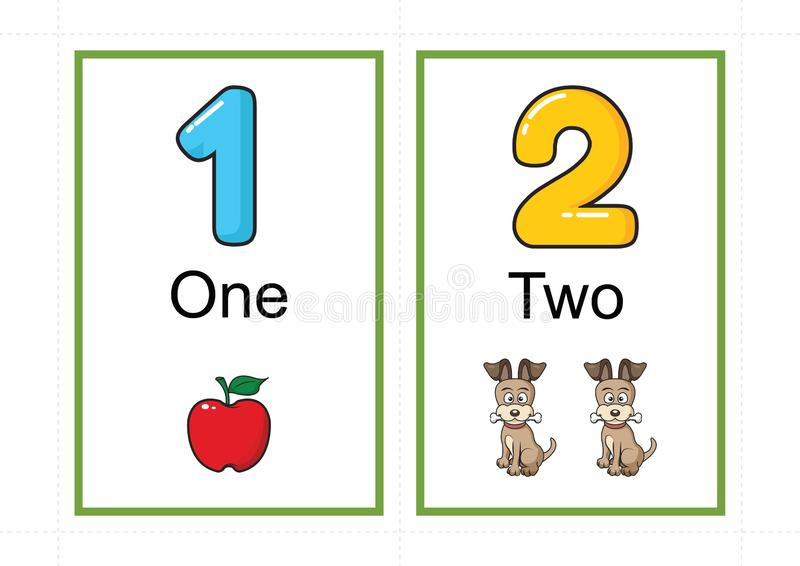 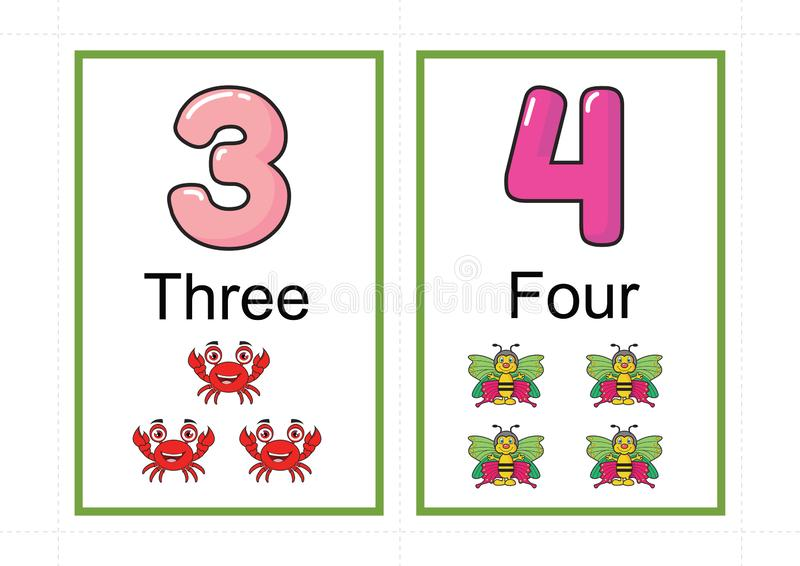 COLOREA CON COLORES PRIMARIOS Y NEGRO LAS FIGURAS Y NOMBRALAS EN INGLES 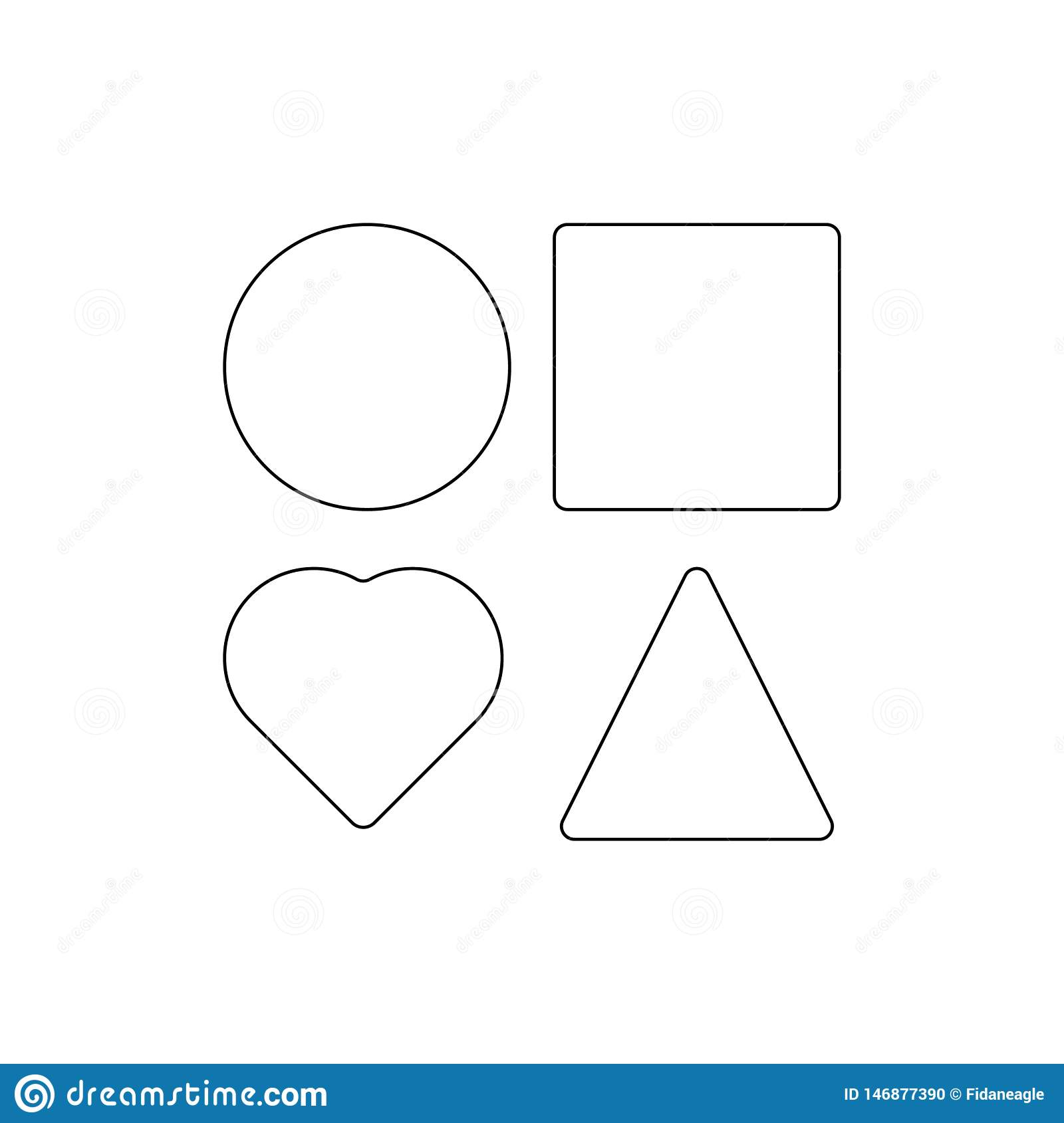 BUENOS DIAS - HOLA – ADIOS – POR FAVOR Y 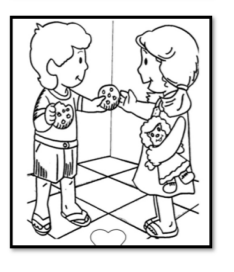 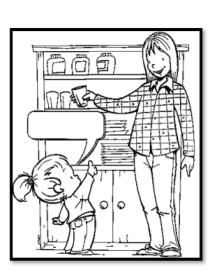 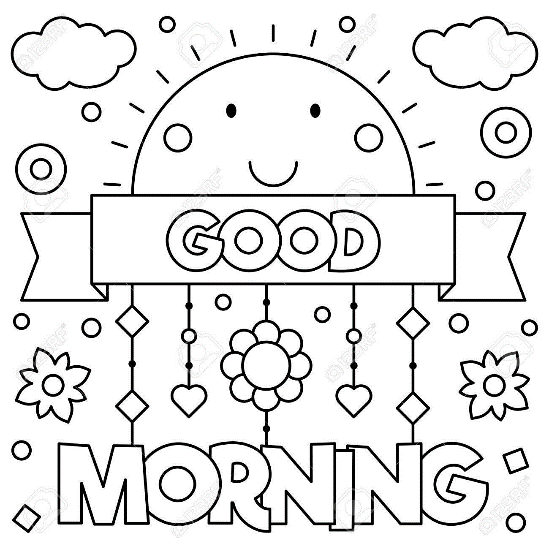 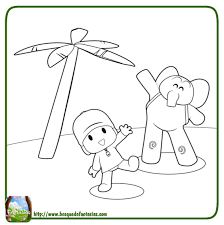 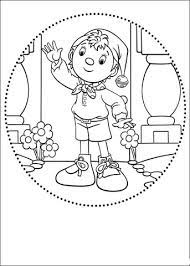 GRACIAS EN INGLES MOTRICIDAD (JUEGOS LIBRES Y COTIDIANOS)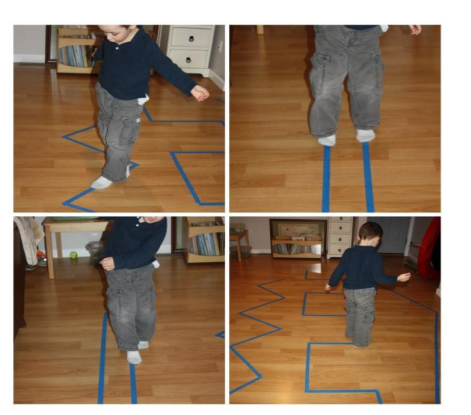 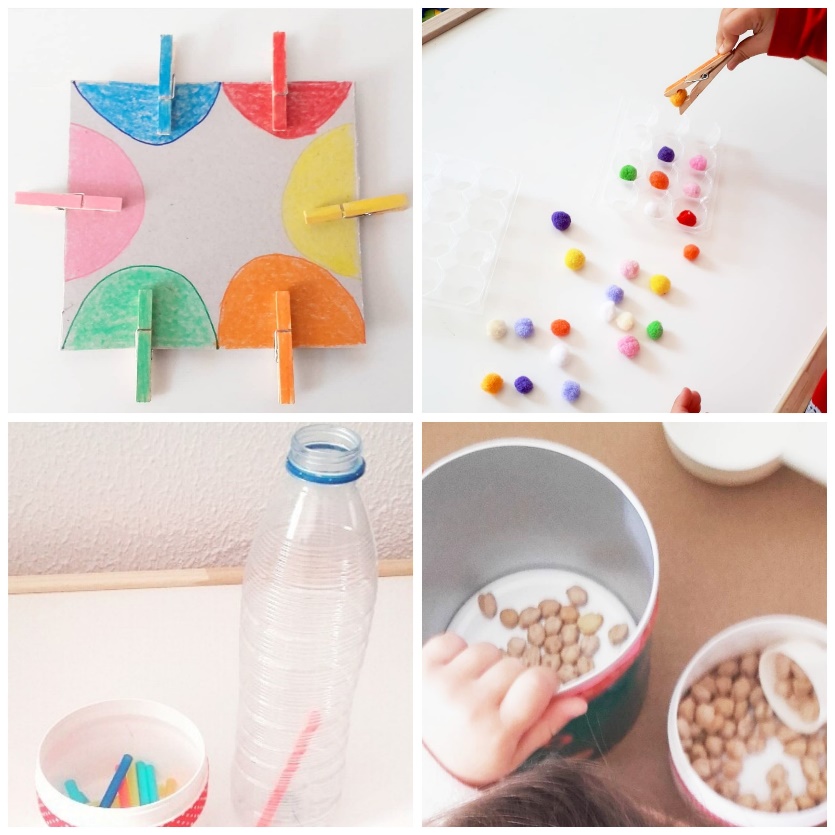 INTERACCIÓN CON OTRAS PERSONAS, TRABAJO DE NORMAS Y RESPETO E INDEPENDENCIA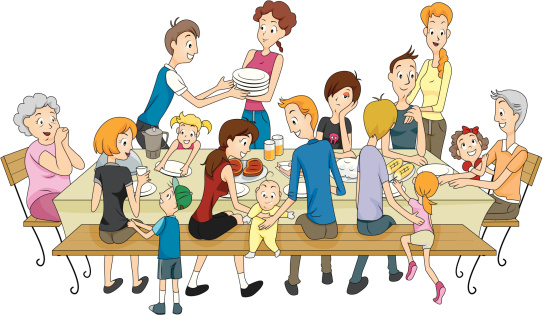 ¡¡¡¡FELICES FIESTAS¡!!PLAN DE TRABAJO EN TEMPORADA FIN DE AÑO Colegio La Salle Pereira  Grado PárvulosNOVIEMBRE DEL 2021 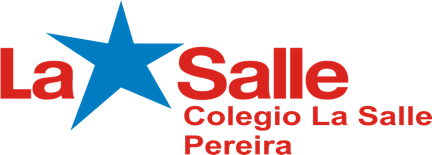 GRADO:  PárvulosDIRECTOR DE GRUPO: Diana Carolina Osorio Ramos PLAN DE TRABAJO:  El siguiente plan de trabajo contiene actividades y recomendaciones de las diferentes dimensiones trabajadas durante el fin de año; las cuales tendrán como fin, continuar estimulando los conocimientos y habilidades adquiridas durante el año escolar. La idea, es que puedan ser trabajadas de manera constante, y permitiéndole a la estudiante expresarse dentro de las mismas de acuerdo con su personalidad.DIMENSIÓN COGNITIVA:Es importante que la/el niño reconozca y elabore su esquema corporal, identificando las partes gruesas (Diferencia cabeza, tronco y extremidades) y partes finas (cejas, ojos, nariz, boca, pestañas, orejas, dedos, manos, pie, cuello).Reforzar los conceptos arriba, abajo, dentro, fuera.Repasar el conocimiento de los números del 1 al 3 en español e ingles Repasar Formas circulo, cuadrado, triangulo y corazón Colores primarios en español e ingles Expresiones en inglés como por favor/please, gracias/ thank you, buenos días/ good morning, hola/ hello y adios/byeDIMENSIÓN CORPORAL (PSICOMOTRICIDAD):Realizar actividades de rasgado, arrugado, pegado, garabateo y pinturaSaltar en dos pies, un pie, caminar en espacios angostos (equilibrio) pasar por debajo, treparDIMENSIÓN COMUNICATIVA:Lectura de cuentos, tanto de los padres para los niños como de los niños para los papás.Reconocimiento del nombreCantar en familia e interactuar y dialogar Corregir todo el tiempo vocalización DIMENSIÓN ESTÉTICA:Colores primarios en inglés y españolBailar libremente Tocar instrumentos Permitir componer en cualquiera de las expresiones del arte en compañía de sus familias DIMENSIÓN SOCIOAFECTIVACompartir RelacionarsePautas de respetoAutonomía EJEMPLOS DE ACTIVIDADES: